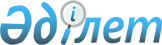 Панфилов аудандық мәслихатының 2013 жылғы 19 желтоқсандағы "Панфилов ауданының 2014-2016 жылдарға арналған аудандық бюджеті туралы" № 5-25-170 шешіміне өзгерістер енгізу туралыАлматы облысы Панфилов аудандық мәслихатының 2014 жылғы 04 тамыздағы № 5-34-230 шешімі. Алматы облысының Әділет департаментінде 2014 жылы 14 тамызда № 2815 болып тіркелді      РҚАО ескертпесі.

      Құжаттың мәтінінде түпнұсқасының пунктуациясы мен орфографиясы сақталған.

      2008 жылдың 04 желтоқсандағы Қазақстан Республикасының Бюджет кодексінің 106-бабының 4-тармағына, "Қазақстан Республикасындағы жергілікті мемлекеттік басқару және өзін-өзі басқару туралы" 2001 жылдың 23 қаңтарындағы Қазақстан Республикасы Заңының 6-бабы 1-тармағының 1) тармақшасына сәйкес, Панфилов аудандық мәслихаты ШЕШІМ ҚАБЫЛДАДЫ:



      1. Панфилов аудандық мәслихатының 2013 жылғы 19 желтоқсандағы "Панфилов ауданының 2014-2016 жылдарға арналған аудандық бюджеті туралы" № 5-25-170 шешіміне (2013 жылғы 31 желтоқсандағы нормативтік құқықтық актілерді мемлекеттік тіркеу Тізілімінде 2549 тіркелген, 2014 жылғы 18 қаңтардағы № 3 аудандық "Жаркент өңірі" газетінде жарияланған), Панфилов аудандық мәслихатының 2014 жылғы 10 ақпандағы "Панфилов аудандық мәслихатының 2013 жылғы 19 желтоқсандағы "Панфилов ауданының 2014-2016 жылдарға арналған аудандық бюджеті туралы" № 5-25-170 шешіміне өзгерістер мен толықтырулар енгізу туралы" № 5-26-185 шешіміне (2014 жылғы 14 ақпандағы нормативтік құқықтық актілерді мемлекеттік тіркеу Тізілімінде 2576 тіркелген, 2014 жылғы 05 наурыздағы № 12 аудандық "Жаркент өңірі" газетінде жарияланған), Панфилов аудандық мәслихатының 2014 жылғы 02 сәуірдегі "Панфилов аудандық мәслихатының 2013 жылғы 19 желтоқсандағы "Панфилов ауданының 2014-2016 жылдарға арналған аудандық бюджеті туралы" № 5-25-170 шешіміне өзгерістер енгізу туралы" № 5-28-194 шешіміне (2014 жылғы 14 сәуірдегі нормативтік құқықтық актілерді мемлекеттік тіркеу Тізілімінде 2655 тіркелген, 2014 жылғы 01 мамырдағы № 19 аудандық "Жаркент өңірі" газетінде жарияланған), Панфилов аудандық мәслихатының 2014 жылғы 04 мамырдағы "Панфилов аудандық мәслихатының 2013 жылғы 19 желтоқсандағы "Панфилов ауданының 2014-2016 жылдарға арналған аудандық бюджеті туралы" № 5-25-170 шешіміне өзгерістер енгізу туралы" № 5-31-213 шешіміне (2014 жылғы 19 мамырдағы нормативтік құқықтық актілерді мемлекеттік тіркеу Тізілімінде № 2722 тіркелген, 2014 жылғы 31 мамырдағы № 23 аудандық "Жаркент өңірі" газетінде жарияланған) келесі өзгерістер енгізілсін:



      көрсетілген шешімнің 1-тармағы жаңа редакцияда баяндалсын:

      "1. 2014-2016 жылдарға арналған аудандық бюджет тиісінше 1, 2, 3-қосымшаларға сәйкес, оның ішінде 2014 жылға келесі көлемдерде бекітілсін:

      1) кірістер 9503182 мың теңге, оның ішінде:

      салықтық түсімдер 1285174 мың теңге;

      салықтық емес түсімдер 16490 мың теңге;

      негізгі капиталды сатудан түсетін түсімдер 50043 мың теңге;

      трансферттер түсімі 8151475 мың теңге, соның ішінде:

      ағымдағы нысаналы трансферттер 1388265 мың теңге;

      нысаналы даму трансферттер 3230829 мың теңге;

      субвенциялар 3532381 мың теңге;

      2) шығындар 9589228 мың теңге;

      3) таза бюджеттік кредиттеу 34726 мың теңге, оның ішінде:

      бюджеттік кредиттер 41670 мың теңге;

      бюджеттік кредиттерді өтеу 6944 мың теңге;

      4) қаржылық активтермен операциялар бойынша сальдо 0 мың теңге;

      5) бюджет тапшылығы (профициті) (-) 120772 мың теңге;

      6) бюджет тапшылығын қаржыландыру (профицитін пайдалану) 120772 мың теңге".



      2. Көрсетілген шешімнің 1 қосымшасы осы шешімнің 1 қосымшасына сәйкес жаңа редакцияда баяндалсын.



      3. Осы шешімнің орындалуын бақылау Панфилов аудандық мәслихатының "Бюджет, экономика, аграрлық, кәсіпкерлік, өндіріс, автокөлік жолдары және құрылыс мәселелері жөніндегі" тұрақты комиссиясына жүктелсін.



      4. Осы шешім 2014 жылдың 01 қаңтарынан бастап қолданысқа енгізіледі.      Аудандық мәслихаты

      сессиясының төрағасы                       Ж. Абилов      Аудандық мәслихаттың

      хатшысы                                    Т. Оспанов      "КЕЛІСІЛДІ"      "Панфилов ауданының экономика және

      бюджеттік жоспарлау бөлімі"

      мемлекеттік мекемесінің басшысы            Рамазанова Сауле Қасымқанқызы

      "4" "тамыз" 2014 ж.

Панфилов аудандық мәслихаттың

2014 жылғы "04" тамыздағы

"Панфилов аудандық мәслихаттың

2013 жылғы "19" желтоқсандағы

"Панфилов ауданының 2014-2016

жылдарға арналған аудандық

бюджеті туралы" № 5-25-170

шешіміне өзгерістер енгізу туралы"

№ 5-34-230 шешіміне 1 қосымшаПанфилов аудандық мәслихаттың

2013 жылғы "19" желтоқсандағы

"Панфилов ауданының 2014-2016

жылдарға арналған аудандық

бюджеті туралы" № 5-25-170

шешімімен бекітілген 1 қосымша 

Панфилов ауданының 2014 жылға арналған аудандық бюджеті
					© 2012. Қазақстан Республикасы Әділет министрлігінің «Қазақстан Республикасының Заңнама және құқықтық ақпарат институты» ШЖҚ РМК
				СанатыСанатыСанатыСанатыСомасы

(мың

теңге)СыныпСыныпСыныпСомасы

(мың

теңге)Ішкі сыныпІшкі сыныпСомасы

(мың

теңге)АтауыСомасы

(мың

теңге)1.Кірістер95031821Салықтық түсімдер128517404Меншікке салынатын салықтар12313081Мүлікке салынатын салықтар10194043Жер салығы204754Көлік құралдарына салынатын салық1850955Бірыңғай жер салығы633405Тауарларға, жұмыстарға және қызметтерге

салынатын ішкі салықтар414972Акциздер107023Табиғи және басқа ресурстарды пайдаланғаны үшін

түсетін түсімдер78094Кәсіпкерлік және кәсіби қызметті жүргізгені

үшін алынатын алымдар203775Ойын бизнесіне салық260908Заңдық мәнді іс-әрекеттерді жасағаны және

(немесе) оған уәкілеттігі бар мемлекеттік

органдар немесе лауазымды адамдар құжаттар

бергені үшін алынатын міндетті төлемдер123691Мемлекеттік баж123692Салықтық емес түсімдер1649001Мемлекеттік меншіктен түсетін кірістер51005Мемлекет меншігіндегі мүлікті жалға беруден

түсетін кірістер510004Мемлекеттiк бюджеттен қаржыландырылатын,

сондай-ақ Қазақстан Республикасы Ұлттық

Банкiнiң бюджетiнен (шығыстар сметасынан)

ұсталатын және қаржыландырылатын мемлекеттiк

мекемелер салатын айыппұлдар, өсiмпұлдар,

санкциялар, өндiрiп алулар2251Мұнай секторы ұйымдарынан түсетiн түсiмдердi

қоспағанда, мемлекеттiк бюджеттен

қаржыландырылатын, сондай-ақ Қазақстан

Республикасы Ұлттық Банкiнiң бюджетiнен

(шығыстар сметасынан) ұсталатын және

қаржыландырылатын мемлекеттiк мекемелер салатын

айыппұлдар, өсiмпұлдар, санкциялар, өндiрiп

алулар22506Өзге де салықтық емес түсiмдер111651Өзге де салықтық емес түсiмдер111653Негізгі капиталды сатудан түсетін түсімдер5004303Жерді және материалды емес активтерді сату500431Жерді сату500434Трансферттердің түсімдері815147502Мемлекеттік басқарудың жоғары тұрған

органдарынан түсетін трансферттер81514752Облыстық бюджеттен түсетін трансферттер8151475Функционалдық топФункционалдық топФункционалдық топФункционалдық топФункционалдық топСомасы

(мың

теңге)Кіші функцияКіші функцияКіші функцияКіші функцияСомасы

(мың

теңге)Бюджеттік бағдарламалардың әкімшісіБюджеттік бағдарламалардың әкімшісіБюджеттік бағдарламалардың әкімшісіСомасы

(мың

теңге)БағдарламаБағдарламаСомасы

(мың

теңге)АтауыСомасы

(мың

теңге)2.Шығындар958922801Жалпы сипаттағы мемлекеттiк қызметтер4189721Мемлекеттiк басқарудың жалпы функцияларын

орындайтын өкiлдi, атқарушы және басқа

органдар348413011112Аудан (облыстық маңызы бар қала)

мәслихатының аппараты15543011112001Аудан (облыстық маңызы бар қала)

мәслихатының қызметін қамтамасыз ету

жөніндегі қызметтер15343011112003Мемлекеттік органның күрделі шығыстары200011122Аудан (облыстық маңызы бар қала) әкімінің

аппараты90454011122001Аудан (облыстық маңызы бар қала) әкімінің

қызметін қамтамасыз ету жөніндегі қызметтер79986011122003Мемлекеттік органның күрделі шығыстары10468011123Қаладағы аудан, аудандық маңызы бар қала,

кент, ауыл, ауылдық округ әкімінің аппараты242416011123001Қаладағы аудан, аудандық маңызы бар қала,

кент, ауыл, ауылдық округ әкімінің қызметін

қамтамасыз ету жөніндегі қызметтер237450011123022Мемлекеттік органның күрделі шығыстары4966012Қаржылық қызмет53076012452Ауданның (облыстық маңызы бар қаланың)

қаржы бөлімі53076012452001Ауданның (облыстық маңызы бар қаланың)

бюджетін орындау және ауданның (облыстық

маңызы бар қаланың) коммуналдық меншігін

басқару саласындағы мемлекеттік саясатты

іске асыру жөніндегі қызметтер15042012452003Салық салу мақсатында мүлікті бағалауды

жүргізу1294012452010Жекешелендіру, коммуналдық меншікті

басқару, жекешелендіруден кейінгі қызмет

және осыған байланысты дауларды реттеу446012452018Мемлекеттік органның күрделі шығыстары36294015Жоспарлау және статистикалық қызмет17483015453Ауданның (облыстық маңызы бар қаланың)

экономика және бюджеттік жоспарлау бөлімі17483015453001Экономикалық саясатты, мемлекеттік

жоспарлау жүйесін қалыптастыру және дамыту

және ауданды (облыстық маңызы бар қаланы)

басқару саласындағы мемлекеттік саясатты

іске асыру жөніндегі қызметтер17329015453004Мемлекеттік органның күрделі шығыстары15402Қорғаныс112735021Әскери мұқтаждар2286021122Аудан (облыстық маңызы бар қала) әкімінің

аппараты2286021122005Жалпыға бірдей әскери міндетті атқару

шеңберіндегі іс-шаралар2286022Төтенше жағдайлар жөнiндегi жұмыстарды

ұйымдастыру110449122Аудан (облыстық маңызы бар қала) әкімінің

аппараты110449022122006Аудан (облыстық маңызы бар қала)

ауқымындағы төтенше жағдайлардың алдын алу

және оларды жою109740022122007Аудандық (қалалық) ауқымдағы дала

өрттерінің, сондай-ақ мемлекеттік өртке

қарсы қызмет органдары құрылмаған елдi

мекендерде өрттердің алдын алу және оларды

сөндіру жөніндегі іс-шаралар70903Қоғамдық тәртіп, қауіпсіздік, құқықтық,

сот, қылмыстық-атқару қызметі5287039Қоғамдық тәртіп және қауіпсіздік

саласындағы өзге де қызметтер5287485Ауданның (облыстық маңызы бар қаланың)

жолаушылар көлігі және автомобиль жолдары

бөлімі5287021Елдi мекендерде жол қозғалысы қауiпсiздiгін

қамтамасыз ету528704Бiлiм беру5573996041Мектепке дейiнгi тәрбие және оқыту387326464Ауданның (облыстық маңызы бар қаланың)

білім бөлімі387326041464009Мектепке дейінгі тәрбие мен оқыту

ұйымдарының қызметін қамтамасыз ету53613041464040Мектепке дейінгі білім беру ұйымдарында

мемлекеттік білім беру тапсырысын іске

асыру333713042Бастауыш, негізгі орта және жалпы орта

білім беру3917547123Қаладағы аудан, аудандық маңызы бар қала,

кент, ауыл, ауылдық округ әкімінің аппараты4556042123005Ауылдық жерлерде балаларды мектепке дейін

тегін алып баруды және кері алып келуді

ұйымдастыру4556042464Ауданның (облыстық маңызы бар қаланың)

білім бөлімі3912991042464003Жалпы білім беру3884867042464006Балаларға қосымша білім беру28124049Бiлiм беру саласындағы өзге де қызметтер1269123049464Ауданның (облыстық маңызы бар қаланың)

білім бөлімі467379049464001Жергілікті деңгейде білім беру саласындағы

мемлекеттік саясатты іске асыру жөніндегі

қызметтер13470049464004Ауданның (облыстық маңызы бар қаланың)

мемлекеттік білім беру мекемелерінде білім

беру жүйесін ақпараттандыру23695049464005Ауданның (облыстық маңызы бар қаланың)

мемлекеттік білім беру мекемелер үшін

оқулықтар мен оқу-әдiстемелiк кешендерді

сатып алу және жеткізу70664049464012Мемлекеттік органның күрделі шығыстары200049464015Жетім баланы (жетім балаларды) және

ата-аналарының қамқорынсыз қалған баланы

(балаларды) күтіп-ұстауға қамқоршыларға

(қорғаншыларға) ай сайынғы ақшалай қаражат

төлемі35665049464067Ведомстволық бағыныстағы мемлекеттік

мекемелерінің және ұйымдарының күрделі

шығыстары323685049464067Жергілікті бюджет қаражаты есебінен276978049467Ауданның (облыстық маңызы бар қаланың)

құрылыс бөлімі801744049467037Білім беру объектілерін салу және

реконструкциялау80174406Әлеуметтiк көмек және әлеуметтiк

қамсыздандыру253520062Әлеуметтiк көмек225052451Ауданның (облыстық маңызы бар қаланың)

жұмыспен қамту және әлеуметтік

бағдарламалар бөлімі225052062451002Жұмыспен қамту бағдарламасы45086062451004Ауылдық жерлерде тұратын денсаулық сақтау,

білім беру, әлеуметтік қамтамасыз ету,

мәдениет, спорт және ветеринар мамандарына

отын сатып алуға Қазақстан Республикасының

заңнамасына сәйкес әлеуметтік көмек көрсету24761062451005Мемлекеттік атаулы әлеуметтік көмек 1764062451006Тұрғын үйге көмек көрсету7967062451007Жергілікті өкілетті органдардың шешімі

бойынша мұқтаж азаматтардың жекелеген

топтарына әлеуметтік көмек9865062451010Үйден тәрбиеленіп оқытылатын мүгедек

балаларды материалдық қамтамасыз ету12475062451014Мұқтаж азаматтарға үйде әлеуметтiк көмек

көрсету3184206245101618 жасқа дейінгі балаларға мемлекеттік

жәрдемақылар83119062451017Мүгедектерді оңалту жеке бағдарламасына

сәйкес, мұқтаж мүгедектерді міндетті

гигиеналық құралдармен және ымдау тілі

мамандарының қызмет көрсетуін, жеке

көмекшілермен қамтамасыз ету8173069Әлеуметтiк көмек және әлеуметтiк қамтамасыз

ету салаларындағы өзге де қызметтер28468069451Ауданның (облыстық маңызы бар қаланың)

жұмыспен қамту және әлеуметтік

бағдарламалар бөлімі28468069451001Жергілікті деңгейде халық үшін әлеуметтік

бағдарламаларды жұмыспен қамтуды қамтамасыз

етуді іске асыру саласындағы мемлекеттік

саясатты іске асыру жөніндегі қызметтер24566069451011Жәрдемақыларды және басқа да әлеуметтік

төлемдерді есептеу, төлеу мен жеткізу

бойынша қызметтерге ақы төлеу2305069451021Мемлекеттік органның күрделі шығыстары200050Мүгедектердің құқықтарын қамтамасыз ету

және өмір сүру сапасын жақсарту жөніндегі

іс-шаралар жоспарын іске асыру139707Тұрғын үй-коммуналдық шаруашылық2528633071Тұрғын үй шаруашылығы633887071467Ауданның (облыстық маңызы бар қаланың)

құрылыс бөлімі601109071467003Коммуналдық тұрғын үй қорының тұрғын үйін

жобалау, салу және (немесе) сатып алу77813071467004Инженерлік коммуникациялық инфрақұрылымды

жобалау, дамыту, жайластыру және (немесе)

сатып алу523296485Ауданның (облыстық маңызы бар қаланың)

жолаушылар көлігі және автомобиль жолдары

бөлімі23529004Жұмыспен қамту 2020 жол картасы бойынша

қалаларды және ауылдық елді мекендерді

дамыту шеңберінде объектілерді жөндеу және

абаттандыру23529487Ауданның (облыстық маңызы бар қаланың)

тұрғын үй-коммуналдық шаруашылық және

тұрғын үй инспекция бөлімі9249001Тұрғын үй-коммуналдық шаруашылық және

тұрғын үй қоры саласында жергілікті

деңгейде мемлекеттік саясатты іске

асыру бойынша қызметтер9129003Мемлекеттік органның күрделі шығыстары120072Коммуналдық шаруашылық1851376123Қаладағы аудан, аудандық маңызы бар қала,

кент, ауыл, ауылдық округ әкімінің аппараты3400014Елді мекендерді сумен жабдықтауды

ұйымдастыру3400072467Ауданның (облыстық маңызы бар қаланың)

құрылыс бөлімі272332072467005Коммуналдық шаруашылығын дамыту272332487Ауданның (облыстық маңызы бар қаланың)

тұрғын үй-коммуналдық шаруашылығы және

тұрғын үй инспекциясы бөлімі1575644028Коммуналдық шаруашылықты дамыту1153884029Сумен жабдықтау және су бұру жүйелерін

дамыту421760073Елді-мекендерді абаттандыру43370073123Қаладағы аудан, аудандық маңызы бар қала,

кент, ауыл, ауылдық округ әкімінің аппараты41370073123008Елді мекендердегі көшелерді жарықтандыру23356073123009Елді мекендердің санитариясын қамтамасыз

ету5613073123011Елді мекендерді абаттандыру мен

көгалдандыру12401487Ауданның (облыстық маңызы бар қаланың)

тұрғын үй-коммуналдық шаруашылығы және

тұрғын үй инспекциясы бөлімі2000030Елді мекендерді абаттандыру және

көгалдандыру200008Мәдениет, спорт, туризм және ақпараттық

кеңістiк350782081Мәдениет саласындағы қызмет97589081455Ауданның (облыстық маңызы бар қаланың)

мәдениет және тілдерді дамыту бөлімі97589081455003Мәдени-демалыс жұмысын қолдау97589082Спорт9981082465Ауданның (облыстық маңызы бар қаланың)

дене шынықтыру және спорт бөлімі 9981082465001Жергілікті деңгейде дене шынықтыру және

спорт саласындағы мемлекеттік саясатты

іске асыру жөніндегі қызметтер5448082465004Мемлекеттік органның күрделі шығыстары120082465006Аудандық (облыстық маңызы бар қалалық)

деңгейде спорттық жарыстар өткiзу499082465007Әртүрлi спорт түрлерi бойынша аудан

(облыстық маңызы бар қала) құрама

командаларының мүшелерiн дайындау және

олардың облыстық спорт жарыстарына қатысуы3914083Ақпараттық кеңiстiк36820083455Ауданның (облыстық маңызы бар қаланың)

мәдениет және тілдерді дамыту бөлімі36820083455006Аудандық (қалалық) кiтапханалардың жұмыс

iстеуi35375083455007Мемлекеттік тілді және Қазақстан

халықтарының басқа да тілдерін дамыту1445089Мәдениет, спорт, туризм және ақпараттық

кеңiстiктi ұйымдастыру жөнiндегi өзге де

қызметтер206392089455Ауданның (облыстық маңызы бар қаланың)

мәдениет және тілдерді дамыту бөлімі193940089455001Жергілікті деңгейде тілдерді және

мәдениетті дамыту саласындағы мемлекеттік

саясатты іске асыру жөніндегі қызметтер6517089455010Мемлекеттік органның күрделі шығыстары120089455032Ведомстволық бағыныстағы мемлекеттік

мекемелерінің және ұйымдарының күрделі

шығыстары187303089456Ауданның (облыстық маңызы бар қаланың)

ішкі саясат бөлімі12452089456001Жергілікті деңгейде ақпарат,

мемлекеттілікті нығайту және азаматтардың

әлеуметтік сенімділігін қалыптастыру

саласында мемлекеттік саясатты іске асыру

жөніндегі қызметтер12332089456006Мемлекеттік органның күрделі шығыстары12010Ауыл, су, орман, балық шаруашылығы, ерекше

қорғалатын табиғи аумақтар, қоршаған ортаны

және жануарлар дүниесін қорғау, жер

қатынастары180323101Ауыл шаруашылығы51314101453Ауданның (облыстық маңызы бар қаланың)

экономика және бюджеттік жоспарлау бөлімі8007101453099Мамандардың әлеуметтік көмек көрсетуі

жөніндегі шараларды іске асыру8007101462Ауданның (облыстық маңызы бар қаланың)

ауыл шаруашылығы бөлімі15757101462001Жергілікті деңгейде ауыл шаруашылығы

саласындағы мемлекеттік саясатты іске

асыру жөніндегі қызметтер15637101462006Мемлекеттік органның күрделі шығыстары120101473Ауданның (облыстық маңызы бар қаланың)

ветеринария бөлімі27550101473001Жергілікті деңгейде ветеринария саласындағы

мемлекеттік саясатты іске асыру жөніндегі

қызметтер8875101473006Ауру жануарларды санитарлық союды

ұйымдастыру2021101473007Қаңғыбас иттер мен мысықтарды аулауды және

жоюды ұйымдастыру2000008Алып қойылатын және жойылатын ауру

жануарлардың, жануарлардан алынатын өнімдер

мен шикізаттың құнын иелеріне өтеу11454101473009Жануарлардың энзоотиялық аурулары бойынша

ветеринариялық іс-шараларды жүргізу3200106Жер қатынастары1016810463Ауданның (облыстық маңызы бар қаланың)

жер қатынастары бөлімі1016810463001Аудан (облыстық маңызы бар қала) аумағында

жер қатынастарын реттеу саласындағы

мемлекеттік саясатты іске асыру жөніндегі

қызметтер971810463007Мемлекеттік органның күрделі шығыстары450109Ауыл, су, орман, балық шаруашылығы,

қоршаған ортаны қорғау және жер қатынастары

саласындағы басқа да қызметтер118841109473Ауданның (облыстық маңызы бар қаланың)

ветеринария бөлімі118841011Эпизоотияға қарсы іс-шаралар жүргізу11884111Өнеркәсіп, сәулет, қала құрылысы және

құрылыс қызметі17945112Сәулет, қала құрылысы және құрылыс қызметі17945112467Ауданның (облыстық маңызы бар қаланың)

құрылыс бөлімі7884112467001Жергілікті деңгейде құрылыс саласындағы

мемлекеттік саясатты іске асыру жөніндегі

қызметтер7764112467017Мемлекеттік органның күрделі шығыстары120112468Ауданның (облыстық маңызы бар қаланың)

сәулет және қала құрылысы бөлімі10061112468001Жергілікті деңгейде сәулет және қала

құрылысы саласындағы мемлекеттік саясатты

іске асыру жөніндегі қызметтер8821112468004Мемлекеттік органның күрделі шығыстары124012Көлiк және коммуникация54271121Автомобиль көлiгi48186121485Ауданның (облыстық маңызы бар қаланың)

жолаушылар көлігі және автомобиль жолдары

бөлімі48186022Көлік инфрақұрылымын дамыту4200121123023Автомобиль жолдарының жұмыс істеуін

қамтамасыз ету43986129Көлiк және коммуникациялар саласындағы

басқа да қызметтер6085485Ауданның (облыстық маңызы бар қаланың)

жолаушылар көлігі және автомобиль жолдары

бөлімі6085001Жергілікті деңгейде жолаушылар көлігі және

автомобиль жолдары саласындағы мемлекеттік

саясатты іске асыру жөніндегі қызметтер5845003Мемлекеттік органның күрделі шығыстары24013Басқалар88335133Кәсiпкерлiк қызметтi қолдау және

бәсекелестікті қорғау8013133469Ауданның (облыстық маңызы бар қаланың)

кәсіпкерлік бөлімі8013133469001Жергілікті деңгейде кәсіпкерлік пен

өнеркәсіпті дамыту саласындағы мемлекеттік

саясатты іске асыру жөніндегі қызметтер7893133469004Мемлекеттік органның күрделі шығыстары120139Басқалар80322139123Қаладағы аудан, аудандық маңызы бар қала,

кент, ауыл, ауылдық округ әкімінің аппараты55504139123040"Өңірлерді дамыту" бағдарламасы шеңберінде

өңірлерді экономикалық дамытуға жәрдемдесу

бойынша шараларды іске асыру55504139452Ауданның (облыстық маңызы бар қаланың)

қаржы бөлімі9042139452012Ауданның (облыстық маңызы бар қаланың)

жергілікті атқарушы органының резерві9042464Ауданның (облыстық маңызы бар қаланың)

білім бөлімі11560041"Өңірлерді дамыту" бағдарламасы шеңберінде

өңірлерді экономикалық дамытуға жәрдемдесу

бойынша шараларды іске асыру11560487Ауданның (облыстық маңызы бар қаланың)

тұрғын үй-коммуналдық шаруашылық және

тұрғын үй инспекциясы бөлімі4216040"Өңірлерді дамыту" бағдарламасы шеңберінде

өңірлерді экономикалық дамытуға жәрдемдесу

бойынша шараларды іске асыру421615Трансферттер4429151Трансферттер4429151452Ауданның (облыстық маңызы бар қаланың)

қаржы бөлімі4429151452006Нысаналы пайдаланылмаған (толық

пайдаланылмаған) трансферттерді қайтару44293. Таза бюджеттік кредит беру34726Бюджеттік кредиттер4167010Ауыл, су, орман, балық шаруашылығы, ерекше

қорғалатын табиғи аумақтар, қоршаған ортаны

және жануарлар дүниесін қорғау, жер

қатынастары41670101Ауыл шаруашылығы41670101453Ауданның (облыстық маңызы бар қаланың)

экономика және бюджеттік жоспарлау бөлімі41670101453006Мамандарды әлеуметтік қолдау шараларын

іске асыру үшін бюджеттік кредиттер41670СанатыСанатыСанатыСанатыСомасы

(мың

теңге)СыныпСыныпСыныпСомасы

(мың

теңге)Ішкі сыныпІшкі сыныпСомасы

(мың

теңге)АтауыСомасы

(мың

теңге)123455Бюджеттік кредиттерді өтеу694401Бюджеттік кредиттерді өтеу69441Мемлекеттік бюджеттен берілген бюджеттік

кредиттерді өтеу6944Функционалдық топФункционалдық топФункционалдық топФункционалдық топФункционалдық топСомасы

(мың

теңге)Кіші функцияКіші функцияКіші функцияКіші функцияСомасы

(мың

теңге)Бюджеттік бағдарламалардың әкiмшiсiБюджеттік бағдарламалардың әкiмшiсiБюджеттік бағдарламалардың әкiмшiсiБюджеттік бағдарламалардың әкiмшiсiСомасы

(мың

теңге)БағдарламаБағдарламаСомасы

(мың

теңге)АтауыСомасы

(мың

теңге)1234564.Қаржы активтерімен операциялар

бойынша сальдо0СанатыСанатыСанатыСанатыСомасы

(мың

теңге)СыныпСыныпСыныпСомасы

(мың

теңге)Ішкі сыныпІшкі сыныпСомасы

(мың

теңге)АтауыСомасы

(мың

теңге)12345Мемлекеттің қаржы активтерін сатудан

түсетін түсімдер0СанатыСанатыСанатыСанатыСомасы

(мың

теңге)СыныпСыныпСыныпСомасы

(мың

теңге)Ішкі сыныпІшкі сыныпСомасы

(мың

теңге)АтауыСомасы

(мың

теңге)123455.Бюджет тапшылығы (профициті)-1207726.Бюджет тапшылығын қаржыландыру (профицитін

пайдалану)1207727Қарыздар түсімі41670701Мемлекеттік ішкі қарыздар416702Қарыз алу келісім-шарттары416708Бюджет қаражаттарының пайдаланылатын

қалдықтары8620901Бюджет қаражаты қалдықтары862091Бюджет қаражатының бос қалдықтары86209Функционалдық топФункционалдық топФункционалдық топФункционалдық топФункционалдық топСомасы

(мың

теңге)Кіші функцияКіші функцияКіші функцияКіші функцияСомасы

(мың

теңге)Бюджеттік бағдарламалардың әкімшісіБюджеттік бағдарламалардың әкімшісіБюджеттік бағдарламалардың әкімшісіСомасы

(мың

теңге)БағдарламаБағдарламаСомасы

(мың

теңге)АтауыСомасы

(мың

теңге)12345616Қарыздарды өтеу7107161Қарыздарды өтеу7107161452Ауданның (облыстық маңызы бар қаланың)

қаржы бөлімі7107161452008Жергілікті атқарушы органның жоғары

тұрған бюджет алдындағы борышын өтеу6944161452021Жергілікті бюджеттен бөлінген

пайдаланылмаған бюджеттік кредиттерді

қайтару163